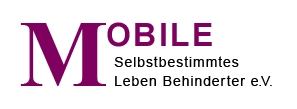 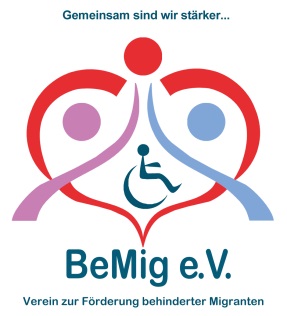 Deutsch-türkischer Vortrag „Selbstbestimmt Leben mit dem Persönlichen Budget“Die „Kontaktstelle Persönliche Assistenz/Persönliches Budget“ von MOBILE – Selbstbestimmtes Leben Behinderter e. V. freut sich über die Kooperation mit BeMig e. V. – Verein zur Förderung behinderter Migranten. Beide Vereine laden herzlich ein zum deutsch-türkischen Vortrag zum Persönlichen Budget für behinderte Menschenam Freitag, den 02.09.2016 von 18:30 bis 21:00 Uhrim Dietrich-Keuning-Haus (Saal)Leopoldstr. 50 – 58, 44147 DortmundDas Persönliche Budget ist eine Geldleistung. Behinderte Frauen, Männer und Kinder bekommen die Geldleistung unter bestimmten Voraussetzungen. Sie können  von dem Geld Hilfe und Unterstützung einkaufen, damit das Leben mit einer Behinderung einfacher wird. Mit dem Persönlichen Budget können Menschen z. B. selbst bestimmen, wer ihnen wann und wo hilft und wie die Hilfe sein soll. Das Persönliche Budget gibt ihnen die Möglichkeit zu wählen, welche Hilfe sie nutzen. An Stelle der Versorgung durch einen Pflegedienst können sie selbst Hilfskräfte im eigenen Haushalt offiziell einstellen und direkt als Arbeitgeber/-in der Helfer und Helferinnen auftreten. Familien mit behinderten Kindern können bei Bewilligung das Persönliche Budget beispielsweise zur Einstellung einer Betreuungskraft zur Unterstützung im Familienalltag einsetzen. Die Betreuungskraft bekommt dann einen Arbeitsvertrag und wird von der Familie aus dem Persönlichen Budget bezahlt. Menschen aus unterschiedlichen Kulturen wird die Möglichkeit eröffnet, mit Hilfe des Persönlichen Budgets z. B. muttersprachliche Helfer oder Helferinnen aus dem eigenen Kulturkreis einzustellen. Daniela Herrmann (Nutzerin eines Persönlichen Budgets zur Beschäftigung einer Vorlesekraft am Arbeitsplatz) und Erhan Kilic (Nutzer eines Persönlichen Budgets und direkter Arbeitgeber seiner Hilfskräfte im häuslichen Bereich) gehen im Vortrag auf folgende Fragen ein: Was ist das Persönliche Budget? Wofür kann es z. B. genutzt werden? Wie funktioniert das Antragsverfahren? Welche Punkte gehören in eine Zielvereinbarung? Welche Fragen können in der Beratung geklärt werden? Nach dem Vortrag gibt es Zeit für Fragen und Gespräche. Dolmetscher und Kinderbetreuung stehen zur Verfügung. Die Kinder werden in zwei separaten Räumen betreut werden. Die Teilnahme ist kostenlos. Um Voranmeldung wird gebeten bei: 
MOBILE – Selbstbestimmtes Leben Behinderter e. V., Roseggerstr. 36, 44137 Dortmund, Tel.: 0231/91283-76 (Frau Herrmann)
E-Mail: kpa@mobile-dortmund.de Wegbeschreibung zum Dietrich-Keuning-Haus: https://www.dortmund.de/de/freizeit_und_kultur/dietrich_keuning_haus/kontakt_dkh/wegbeschreibung/index.html
